 Harlan Board Booster Meeting Dated: 12/5/2022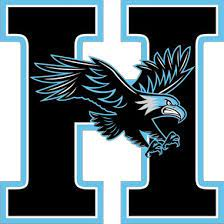 Board Member AttendeesRichard Garcia- President                                       Andrea Williams- VP Chaperones      Suzanne Garcia- VP Chaperones		       Nicole Howard-ConcessionsDenise Hernandez- VP Fundraising                         Kathy Brickley- Treasurer IncomingKristin Snethen- Secretary	                            Stefanie Garrettson -UniformDevon McLeod- Treasurer Outgoing                       Bruna Kenderick -Color GuardRafeal Pacheco-Color Guard		                 Cindy Lowman- Road CrewNon-voting board AttendeesAndrew Snethen- Medic				         Olivia Rios- HistorianEleanore DeLacruz-MealsHugo Escobedo, Steven Partida, Bobby DeLeon, Cindy Tames- DirectorsMeeting called to order at  7:02  by Richard GarciaAttendees-  34			AgendaWelcome our Newest Board Members – Richard GarciaNicole HowardDecember 2022 Band Events – Richard GarciaMandatory Color Guard Rehearsals After School | Mondays,Tuesdays, & Thursdays | 5:00 – 8:00 p.m. | Band HallDecember 5 | Percussion Concert Band Auditions | All DayDecember 5-7 | Jazz Band Rehearsals | Harlan H.S. |4:30-5:30 p.m.December 6 | Percussion Rehearsal | Band Hall | 4:30-7:30p.m.December 7 | Steel Band Rehearsal | TBD | 4:30-6:00 p.m.December 8 | Silent Auction & Cake Walk | Auditorium |6:00 p.m. (will continue throughout concert) December 8 | Band Winter Concert | Auditorium |7:00-10:00 p.m.December 9 | Steel Band Rehearsal | TBD | 4:30-6:00 p.m.December 9-10 | Orchestra Concert / Clinic | Stevens H.S. |All DayDecember 12 | Full Orchestra Concert | Auditorium | 7:00-9:00p.m.December 13-14 | Percussion Ensemble Rehearsal | Band Hall| 4:30-7:30 p.m.December 14 | Steel Band Rehearsal | TBD | 4:30-6:00 p.m.December 15 | Percussion Concert | Auditorium | 7:00-9:00p.m.December 20 | Basketball Concession | HDG | 12:00-4:00 p.m.December 19-30 | No School - Christmas Break!                           January 2023 Band Events - Richard GarciaArea AuditionsJanuary 7th All American Bowl (Football Game)Color Guard RehearsalsRegion Jazz Concert/ClinicEndorsement Elective Fair for Incoming 9th Graders6A HS Region Concert/ClinicVolunteers Needed – Richard Garcia, Andrea Williams, Suzanne Garcia & Cindy LowmanConcession Stands – Nicole Howard & Richard GarciaDecember 20th (Tuesday) | 12 - 4 p.m. | Harlan District Gym (HDG) | Basketball3 volunteers neededJanuary 10th (Tuesday) | 4:45 – 8 p.m. | Harlan District Gym (HDG) | Basketball3 volunteers neededJanuary 10th (Tuesday) | 4:15-9 p.m. | Farris Soccer Field | Soccer3 volunteers neededChaperones – Andrea Williams & Suzanne GarciaShout out to all those who volunteered at all the band eventsRoad Crew – Cindy LowmanShout out to those who volunteered at all the band eventsGuard Update - Bruna Kendrick & Rafael PachecoGear Update: All Guard gear has been ordered and delivered to all members but one. (parent/student have beennotified)Winter Guard Fees:$80 for mealsContest ScheduleFebruary 4th @ Jourdanton High SchoolMarch 2nd @ Lee High SchoolMarch 11th @ Seguin High SchoolApril 1st @ TBD waiting on approval to be held at HarlanRehearsalsWeek of December 5-9Monday, and Tuesday (5-7:30); Thursday Winter Concert @7PM (Guard will be opening the show! )Week of December 12-16Monday (5-7:30) NO REHEARSAL TUESDAY AND THURSDAYTreasurer Updates – Devon McLeod & Kathy BrickleyCurrent Financials – Devon McLeod and Kathy BrickleyMain Account- as of Saturday 11/3Current Main Account Balance as of 12/3/22 is $14,853.56Current Outstanding Amount ( Checks Written) $1,717.11Remaining Balance $13,136.45Secondary AccountSecondary Account Balance as of 12/3/22 is $1,636.33Invoices will be sent out next weekIf you have any questions regarding your account or payment plans please reach out to us.Fundraising & Special Events Updates - Denise Santos, Suzanne Garcia & Ellie De La CruzCake Walk & Silent Auction:Cake Walk & Silent Auction before, during, & after the Winter Concert |Thursday, December 8thSilent Auction | 6 p.m.Winter Concert | 7 p.m.Cake Walk | During IntermissionPlease bring all section raffle baskets to the band hall by Tuesday, December 6thPlease drop off baked goods on Thursday, December 8th after 4:30 p.m.Butter Braids:Please reach out to Richard Garcia if you have NOT picked up your Butter BraidsFuture Fundraising Updates:Will be scheduling 2 spirit nights and another individual fundraiser afterChristmas BreakTrying to raise money because a bunch of students haven’t paid anything towards their fees and this gives them more of an opportunity. RaiseRight info and how beneficial it is for raising money for individual fees. Contact fundraising@harlanhawkband.org for Harlan’s code.Message from our Band Directors & Color Guard CoachMr. E- thank you for a successful season. Concert Thursday Spend money on cakewalk and silent auctionSteele drum band tour to four different elementary schoolsUIL prep work starting next weekAlamodome game- televised- we get $3600 for performing 5 students made Regions- same day as AlamodomeMarch pre-uil April UIL performance Students help for Winterguard propsQ&AMerchandise that was purchased through snap was handed out Schedules Meeting closed at   7:38 by Richard 